CURRICULUM VITAENOORUL                                                             DUBAI.Email – noorul-394863@2freemail.com LOOKING FOR ASSISTANT ACCOUNTANT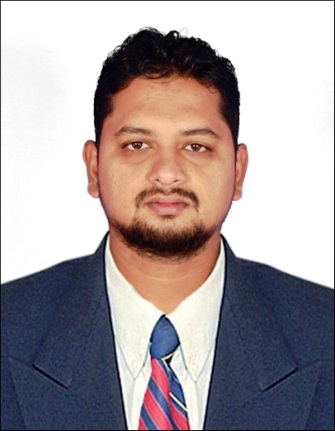 Career Objective :Seeking a position in your organization where my experience and Interaction skill can be effectively utilized and can contribute in positive ways.Professional Experience (Total Two year one months  in India experience)Company Name      Hero bike companyDesignation              General AccountantWorking Period       Aug 2017 to Aug 2019Responsibilities    :  Making Every day PettycashReports in Excel sheetMaking profit and loss Account Reports on weekly basisMaking service and spare parts reports Making stock statement& inventory statement on daily basisMaking Monthly staff salary reportsMaking monthly Gst prepare (Goods & service Tax) & Upload the reportsGST WebsitesProfessional Experience (Total one year & six months in India experience)Company Name         (Auditing Office)Designation      Data Entry (Tally ERP  9.0)Working Period     Aug 2015 to Jan 2017Responsibilities    :  Making purchase and sales entry Making Bank statement entryMaking Tax calculation purchase and sales in Excel sheetMaking GST  Prepare and Submit the Govt  GST websiteProfessional Experience (Total One  and half years Gulf experience)Company Name   company at QusaisDubai Designation       Data Entry cum Assistant AccountantWorking Period   Feb 2011 to Apr 2012Responsibilities    :Attending callsPod UpdationBill of entry (Import & Export ) Mirshall – IIInternational Manifesting & DespatchPrepared in Despatching AWBAWB Manifesting (International and DomesticAWB collect money from couriers and submit the senior managerMaintain pettycash handling and day to day accounts submit the senior Software Skill  Accounts & Auditing:Tally ERP 9.0Monthly GSTPrepare and Uploadthe Govt  GST websiteHigh Rise in MS Word,MS Excel, Adobe Photoshop (PS)Educational Qualification:Bachelor of Business Administration (B.B.A) under Graduate from Khadir MohideenCollege Adirampattinam. University of Bharathidasan Trichy, from India.Personal Information:Sex                                           : MaleDate of Birth                            : 14 May 1986Marital Status                          : MarriedReligion                                   : MuslimsNationality                               : IndianVisa Status                               : Visit visas(January 2020)Language Known                    : Tamil, English,Hindi, Arabic ,MalayalamDriving License                       : Indian Driving license(from 2007)Hobbies :Travelling, Football, Reading BooksCompetencies :Organized well structures at wok,Commited to deadlines schedulesGood team playerIndependent self motivatedGood written communication skillsTyping speed 40 wpmReference :Provide as per requestDeclaration:I hereby declare that the above information provided by me is true and correctto the best of my knowledge and belief.Signature(NOORUL)Software Skill  Accounts & Auditing:Tally ERP 9.0Monthly GSTPrepare and Uploadthe Govt  GST websiteHigh Rise in MS Word,MS Excel, Adobe Photoshop (PS)Educational Qualification:Bachelor of Business Administration (B.B.A) under Graduate from Khadir MohideenCollege Adirampattinam. University of Bharathidasan Trichy, from India.Personal Information:Sex                                           : MaleDate of Birth                            : 14 May 1986Marital Status                          : MarriedReligion                                   : MuslimsNationality                               : IndianVisa Status                               : Visit visas(January 2020)Language Known                    : Tamil, English,Hindi, Arabic ,MalayalamDriving License                       : Indian Driving license(from 2007)Hobbies :Travelling, Football, Reading BooksCompetencies :Organized well structures at wok,Commited to deadlines schedulesGood team playerIndependent self motivatedGood written communication skillsTyping speed 40 wpmReference :Provide as per requestDeclaration:I hereby declare that the above information provided by me is true and correctto the best of my knowledge and belief.Signature(NOORUL)